INDICAÇÃO Nº 154/2023Assunto: Solicita ao Senhor Prefeito Municipal, que determine ao setor competente, análise quando a possibilidade de execução de poda ou supressão de árvore existente na Rua Jacinto Pires da Silveira, altura do número 100, no Jardim Santa Terezinha,  conforme especifica.		Senhor Presidente:		INDICO, nos termos do Regimento Interno desta Casa de Leis, ao Senhor Prefeito Municipal, que se digne Sua Excelência determinar ao setor competente da Administração, análise quando a possibilidade de execução de poda ou supressão de árvore existente na Rua Jacinto Pires da Silveira, altura do número 100, no Jardim Santa Terezinha. A presente solicitação se justifica em razão de a mesma estar com seus galhos muito altos, avançando nos fios da rede elétrica, e, conforme registro fotográfico em anexo, aparentando não estar saudável. Por essa razão, moradores da região se preocupam com os riscos que uma queda de galhos ou da árvore em si possa gerar.SALA DAS SESSÕES, 06 de fevereiro de 2022.WASHINGTON BORTOLOSSIVereador – Cidadania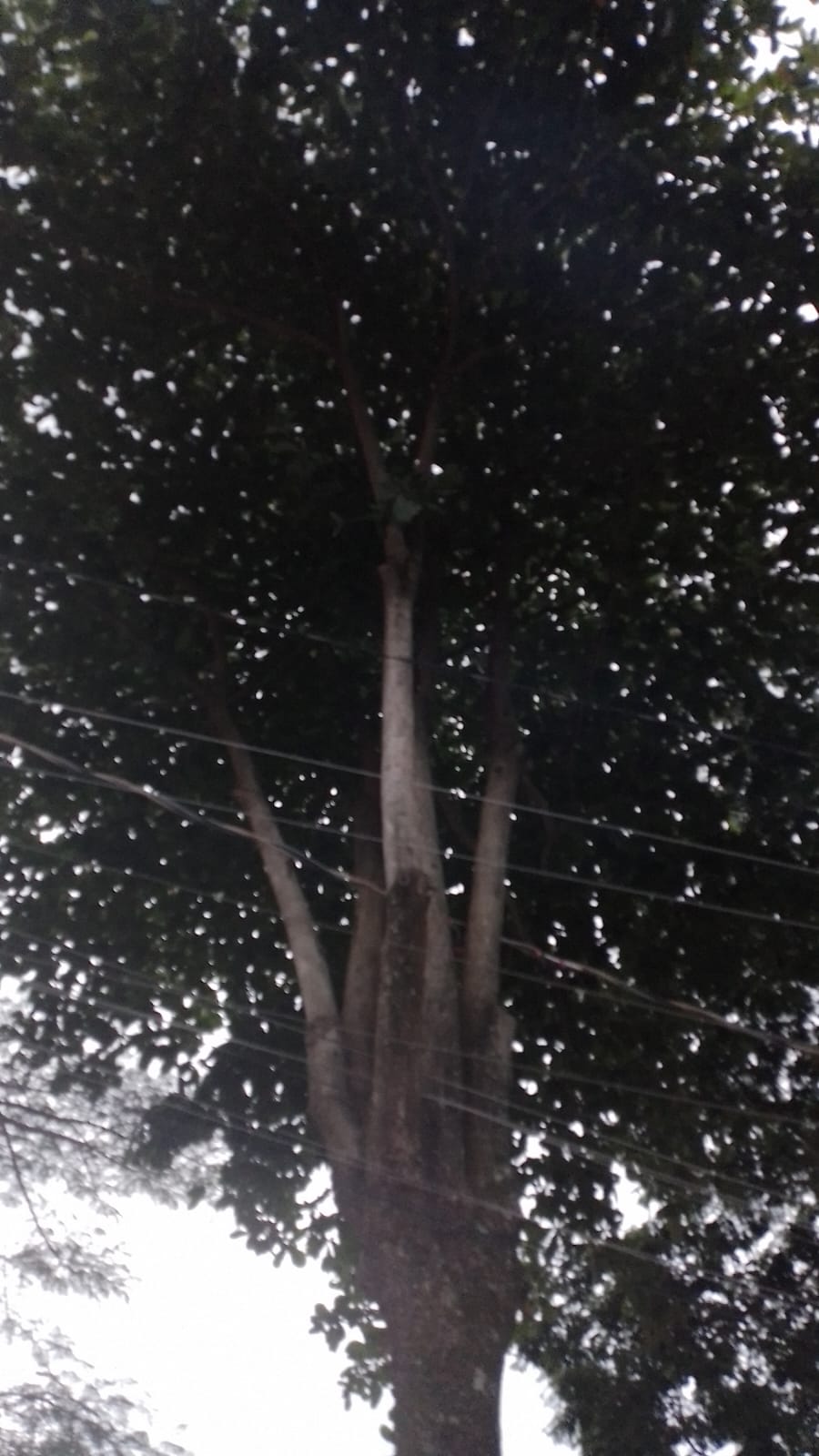 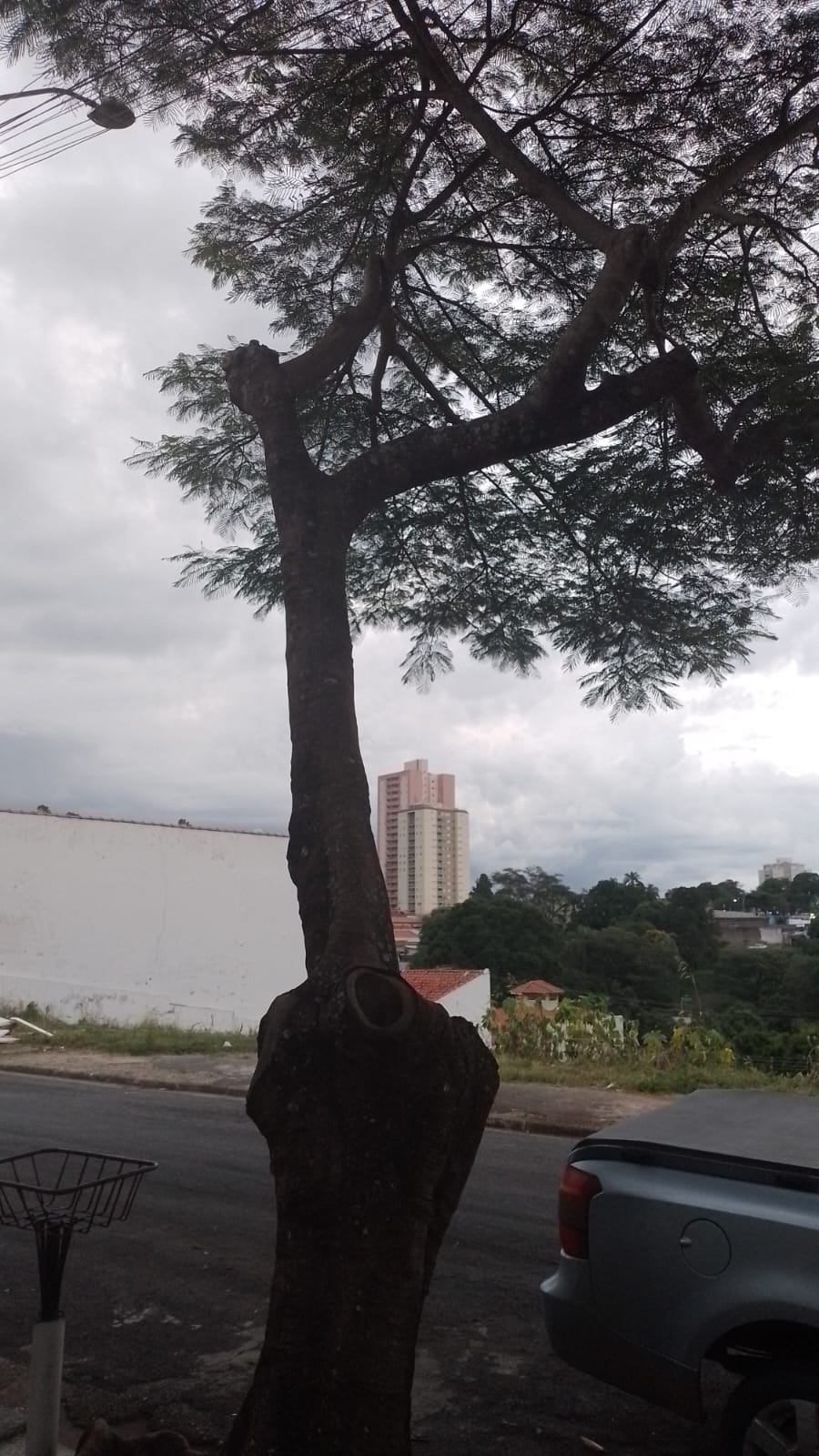 